$62,360.00JACKSON-RAU203 7TH AVE SE, MOBRIDGEMOBRIDGE EKLO’S 3RD ADDN LOT 17 EX THE N 40’ & ALL OF LOT 18RECORD #5026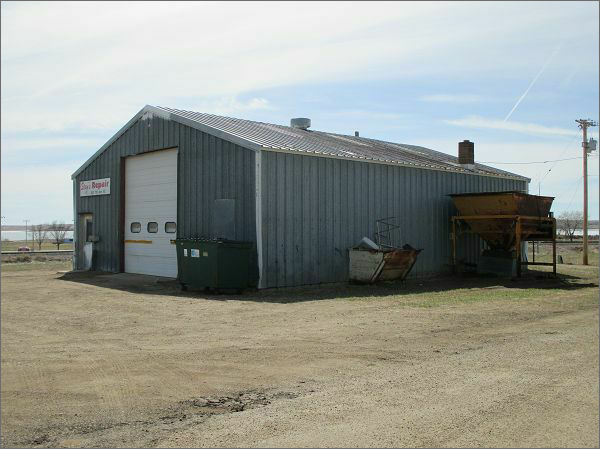 LOT SIZE 1.55 ACRES100% EQUIPMENT SHED1 STORYBUILT IN 1970ONE STORY                                                                      RECORD #5026SPACE HEATERBADLY WORNBUILDING 1728 SQ FTSOLD ON 2/6/17 FOR $62,360ASSESSED IN 2016 AT $14,105SOLD IN 2008 FOR $31,000ASSESSED IN 2012 AT $11,500